Структурное подразделение «Детский сад №11 комбинированного вида»МБДОУ «Детский сад «Радуга» комбинированного вида»Рузаевского муниципального районаКонсультация для родителейБезопасность на воде в летнее времяЛето - долгожданная и любимая пора года, как у детей, так и у взрослых, и неразрывно связана с отпусками, летними каникулами, с поездками на дачу, море, берега рек и озер.Однако пренебрежительное отношение к выполнению правил поведения и мер безопасности на воде нередко приводит к несчастным случаям, гибели людей. Главной причиной гибели детей на водоемах являются взрослые, которые оставляют их без присмотра.На беду много не надо, поэтому нельзя так легкомысленно относиться к детям. Поэтому ни в коем случае не оставляйте детей у воды без присмотра даже на несколько минут, так как даже они могут стать роковыми. Малыши всегда должны быть в поле зрения родителей, а возле водоема - на расстоянии вытянутой руки, чтобы в любой момент успеть прийти на помощь.В связи с этим,  напоминаем правила поведения на водоемах:- купайтесь утром или вечером, температура воды должна быть не ниже 17-19 градусов, в более холодной, находиться опасно;- опасно заплывать далеко, так как можно не рассчитать своей силы и утонуть;- ни в коем случае не купайтесь, а тем более не ныряйте в незнакомых местах;- в местах с большим количеством водорослей плывите у самой поверхности воды, не задевая растения, не делая резких движений. Если все же руки или ноги спутываются стеблями, необходимо сделать остановку, принять положение "поплавка" и осторожно освободиться от растений;- не плавайте на надувных матрацах, автомобильных камерах (особенно, если не умеете плавать). Ветром или течением их может отнести очень далеко от берега, из них может выйти воздух, и они потеряют плавучесть.- купание с маской, трубкой и ластами требует особой осторожности — нельзя плавать с трубкой при сильной волне. Плавать надо только вдоль берега и обязательно под постоянным наблюдением, чтобы Вам вовремя могли прийти на помощь;- не допускать грубых шалостей в воде: нельзя подныривать под купающихся людей, хватать их за ноги, "топить", подавать ложные сигналы о помощи и т.п.;- не заплывать за ограничительные знаки, т.к. они ограничивают акваторию с проверенным дном, определенной глубиной, там гарантировано отсутствие водоворотов и т.д. Не надо отплывать далеко от берега или переплывать водоем на спор. Доказать свое умение плавать можно, проплыв несколько раз одну и ту же дистанцию вблизи берега.Уважаемые родители!Беспечность детей и их радость теплым денькам понятна. Но ребенок не всегда правильно оценивает уровень опасности того или иного развлечения. Научить ребенка быть осторожным, не рисковать своим здоровьем и жизнью, не допускать опасных для себя ситуаций это задача» обязанность и ответственность взрослого человека.Уважаемые взрослые! Тщательно контролируйте поведение детей на водоемах, не оставляйте детей без присмотра, проводите с ними беседы но правилам поведения на воде.Помните: чужих детей не бывает, жизнь наших детей зависит от нас самих!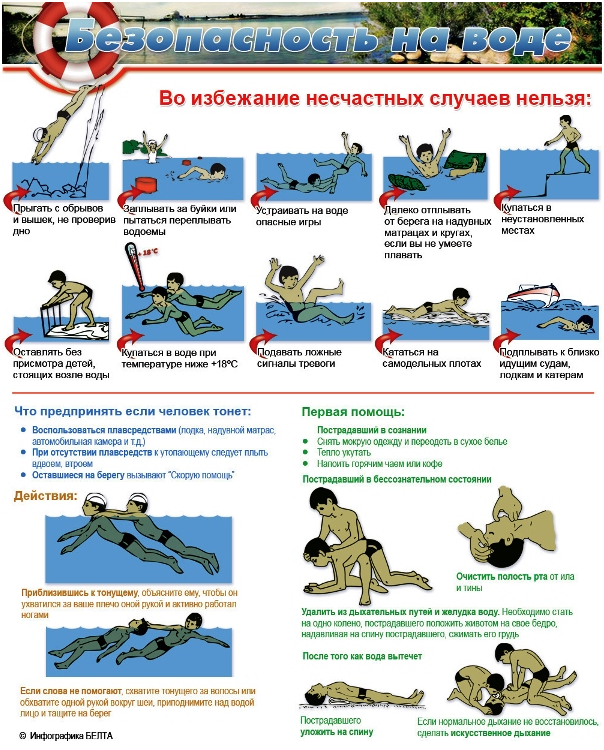 